IASSRT Symposium 5, Call for Papers (1st round) Textiles on the Silk Roads: from Medieval to Industrial Periods5th Symposium of the International Association for the Study of Silk Road Textiles (IASSRT)September 29 – October 4, 2020    Centro Studi Martino Martini, University of Trento, ItalySilk Roads constitute some of the most significant cultural and economic networks that connect many continents and oceans. Textiles flowing through the Silk Roads reflect local diversities and innovations as well as inter-regional influences. These networks are as relevant today as they were in the past. The 5th Symposium of IASSRT, with the theme "Textiles on the Silk Roads: from Medieval to Industrial Periods," takes place in Italy, one of the major crossroads of the Silk Roads and a center of high-end production of handwoven and industrial textiles. This symposium invites Italian scholars who will explore the rise of the silk industry in Italy, including the Medici patronage, Italy’s link to the Orient, and the role of cathedrals as repositories of early textiles. The symposium also seeks contributions from international scholars on the use of textiles in diplomatic relationships among regions and various social groups or institutions; the transmissions and influences of textile patterns, techniques, and meanings between East and West; the textile traditions and innovations along the Silk Roads; and the global rise of silk industries as an outcome of Silk Roads interactions. Symposium format: two days of lectures and four days of study tours to visit important holdings of Silk Roads textiles.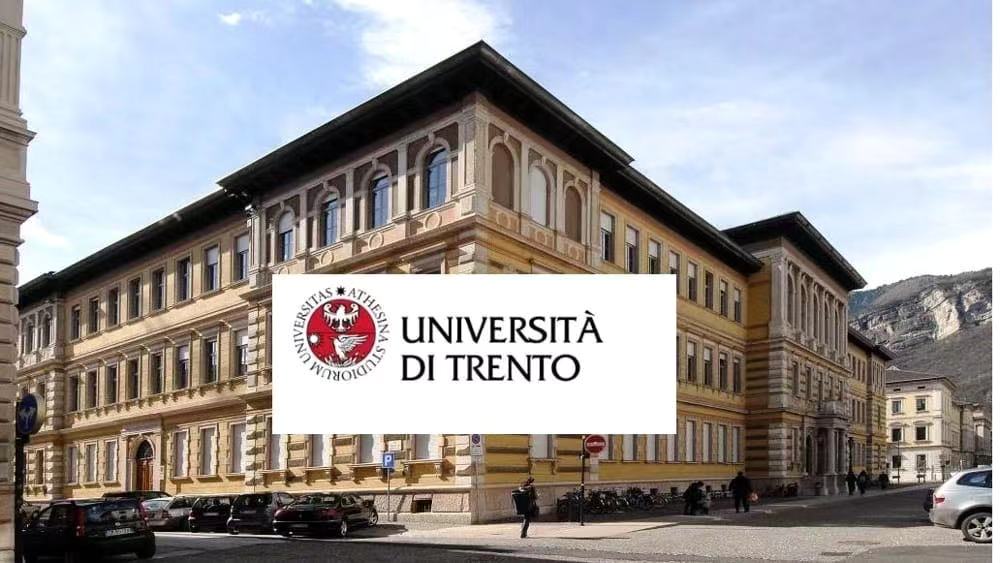 SCHEDULESep. 28, arrive in TrentoRegistrationSep. 29 – 30, University of TrentoSymposium ProgramsTopic 1: The Italian Background to the Rise of the Silk IndustryTopic 2: The Soft Diplomacy of TextilesTopic 3: Motive, Technique and Meaning. East and WestTopic 4: Textile Traditions and Innovations Topic 5: Rise of Silk IndustryVisits: The Castello del Buonconsiglio and the Museum of the DuomoRovereto, MART Museum of Modern and Contemporary Art Ala di Trento The Textile Museum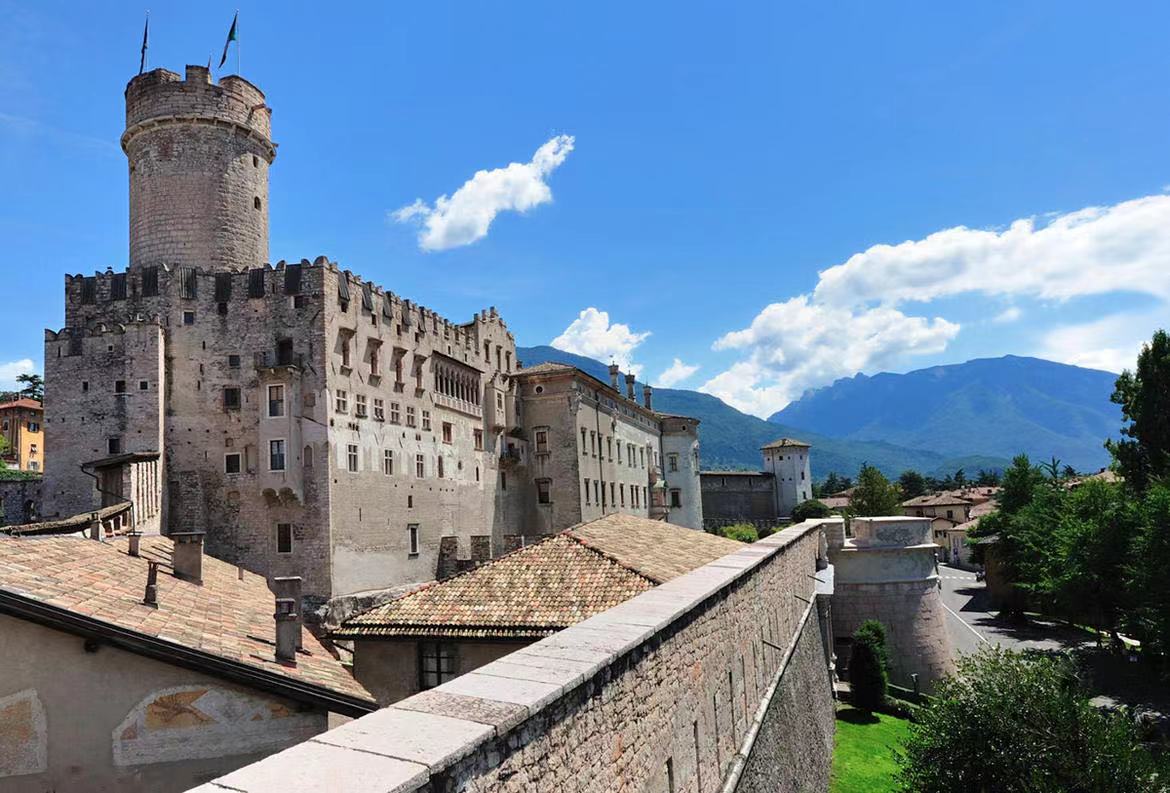 Trento, Castello del Buonconsiglio (Castle)Oct. 1, VeronaTopic 6: Links to Orient (local scholars)Visit:Museum of Castelvecchio (Cangrande della Scala Textiles) and other Monuments in VeronaOct. 2, FlorenceTopic 7: The Medici Patronage (local scholars)Visits:Bargello National Museum (Carrand and Franchetti Textile Collection, Islamic Collection); Palazzo Davanzati; Casa MartelliPalazzo Pitti (Museo degli Argenti, Museo del Costume e della Moda)Possibly private visit of the Gallerie degli Uffizi by night Oct. 3, Perugia Topic 8: Textiles as Cathedrals’ Treasures (local scholars)Visits:New Museum of Pope Benedict XI (medieval liturgical vestments made with “panni tartarici)On the way back stop in Prato and visit of the National Textile Museum Oct. 4, MilanTopic 9: Cross-cultural Influences of Motive, East and WestVisit: Castello Sforzesco; MUDEC Museo delle Culture; exclusive visit of the most important Textile Private Collection Oct. 5, Departure or visit Como (optional)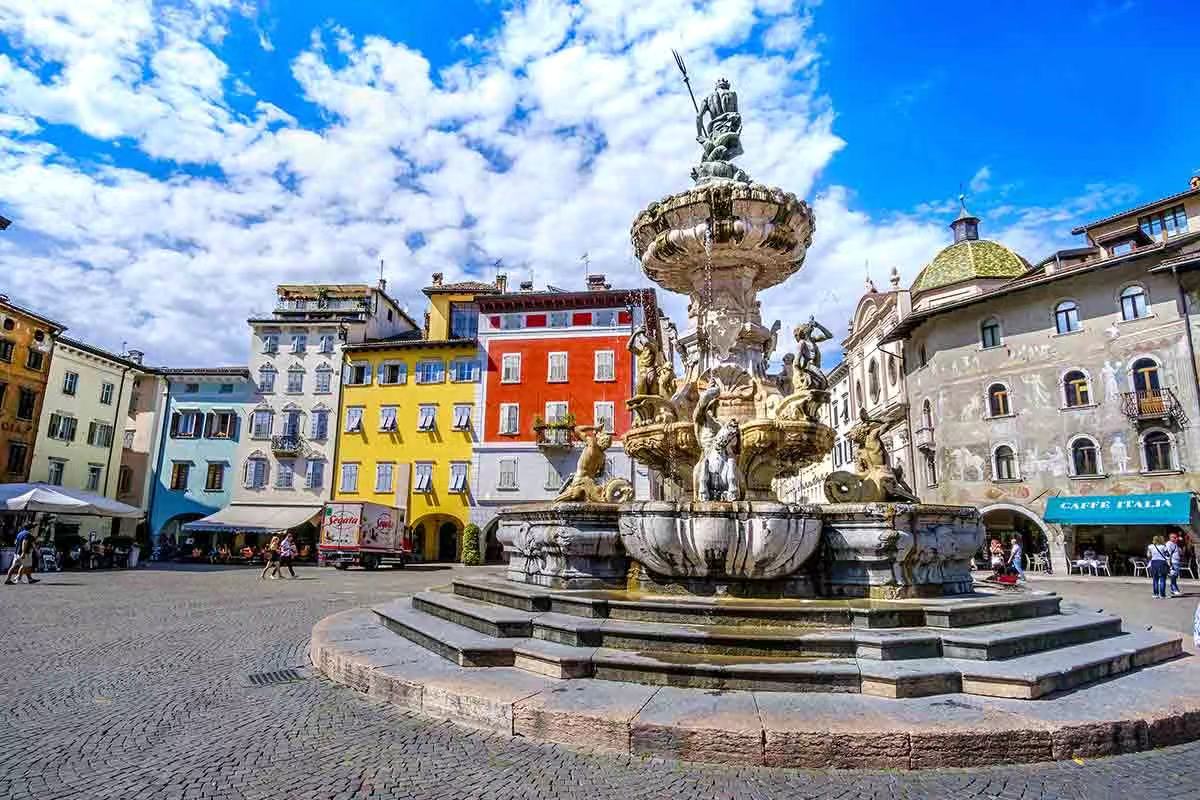 Trento, Old TownIASSRT SYMPOSIUM 5CO-ORGANIZERSInternational Association for the Study of Silk Road Textiles (IASSRT)Centro Studi Martino Martini University of TrentoChina National Silk MuseumCO-CHAIRS: Riccardo Scartezzini, Feng ZhaoSPONSOR: Jinluntang Co. Ltd., Zhejiang University PressCALL FOR PAPER SUBMISSIONSTextile/ art/ social historians and textile scholars/ conservators are invited to submit a paper abstract between 250–1000 words to: 1257104802@qq.com. Registration form is also required (see below)Submission deadline: May l, 2020CONTACTSElisa Gagliardi Mangilli: elisa.gagliardimangilli@gmail.com (Italy)Tina Zhou: 1257104802@qq.com (China)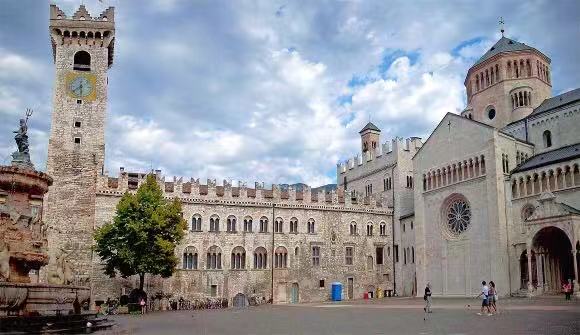 Duomo (Cathedral) and the Museum with an important textile collectionREGISTRATION FORM 
Send this form to: 1257104802@qq.comFirst NameLast NameTitleGenderPosition and InstitutionsNationalityEmailLecture title (if presenting)Personal photo Please send a head shot  Please send a head shot  Please send a head shot Accompanying person